UNIVERSIDAD NACIONAL JOSE FAUSTINO SANCHEZ CARRIONFACULTAD DE DERECHO Y CIENCIAS POLITICASESCUELA PROFESIONAL DE DERECHO Y CC.PP.DATOS GENERALESSUMILLA Y DESCRIPCION DEL CURSOEl curso corresponde al área de Formación Profesional Especializada de la línea de Derecho Privado, con el carácter de teórico-práctico. Tiene como finalidad proporcionar al alumno los conocimientos generales del Derecho de los Con-tratos, que es la principal fuente de las obligaciones en el mundo moderno. Comprende: 1) Los conceptos generales del contrato; 2) El consentimiento, 3) El objeto y los efectos del contrato, 4) Las garantías del contrato.CAPACIDADES AL FINALIZAR EL CURSOINDICADORES DE CAPACIDADES AL FINALIZAR EL CURSODESARROLLO DE LAS UNIDADES DIDACTICASMATERIALES EDUCATIVOS Y OTROS RECURSOS DIDACTICOSMEDIOS Y PLATAFORMAS VIRTUALES:Casos prácticosPizarra interactivaGoogle MeetRepositorios de datosMEDIOS INFORMATICOS:ComputadoraTablet.Celulares.InternetEVALUACIONEvidencias de ConocimientoLa Evaluación será a través de pruebas escritas y orales para el análisis y auto-evaluación. En cuanto al primer caso, medir la competencia a nivel interpretativo, argumentativo y propositivo, para ello debemos ver como identifica (describe, ejemplifica, relaciona, reconoce, explica, etc.); y la forma en que argumenta (plantea una afirmación, describe las refutaciones en contra de dicha afirmación, expone sus argumentos contra las refutaciones y llega a conclusiones) y la forma en que propone a través de establecer estrategias, valoraciones, generalizaciones, formulación de hipótesis, respuesta a situaciones, etc.En cuanto a la autoevaluación permite que el estudiante reconozca sus debi-lidades y fortalezas para corregir o mejorar.Las evaluaciones de este nivel serán de respuestas simples y otras con preguntas abiertas para su argumentación.Evidencia de DesempeñoEsta evidencia pone en acción recursos cognitivos, recursos procedimentales y re-cursos afectivos; todo ello en una integración que evidencia un saber hacer refle-xivo; en tanto, se puede verbalizar lo que se hace, fundamentar teóricamente la práctica y evidenciar un pensamiento estratégico, dado en la observación en torno a cómo se actúa en situaciones impredecibles.La evaluación de desempeño se evalúa ponderando como el estudiante se hace investigador aplicando los procedimientos y técnicas en el desarrollo de las clases a través de su asistencia y participación asertiva.Evidencia de ProductoEstán implicadas en las finalidades de la competencia, por tanto, no es simple-mente la entrega del producto, sino que tiene que ver con el campo de acción y los requerimientos del contexto de aplicación.La evaluación de producto de evidencia en la entrega oportuna de sus trabajos parciales y el trabajo final.Además, se tendrá en cuenta la asistencia como componente del desempeño, el 30% de inasistencia inhabilita el derecho a la evaluación.Siendo el promedio final (PF), el producto simple de los promedios ponderados de cada módulo (PM1, PM2, PM3, PM4)PF = PM1 + PM2 + PM3 + PM4                            4BIBLIOGRAFIAFuentes documentalesCONSTITUCION POLITICA DELPERU DE 1993CODIGO CIVIL DE 1984Fuentes BibliográficasARIAS SCHRER PEZET, Max (1986) Exégesis del Código Civil, Tomo I, Lima.ATILIO A. ALTERINI (1998) Como redactar un contrato, Ed. Abeledo-Perrot, BB.AA.DIEZ PICAZO, Luís (1996) Introducción Teoría del Contrato”, Ed. Civitas, Madrid.GUZMAN FERRER, Fernando (1986) Código Civil, Tomo III, Ed. Científica, Lima.MANUEL DE LA PUENTE Y LAVALLE (2007) El Contrato en General, Palestra Editores, Lima.MIRANDA CANALES, Manual (1986) Derecho de los Contratos, Cultural Cuzco, Lima. PALACIO PIMENTEL, H. Gustavo (1987) Manual de Derecho Civil, Tomo II, Ed. Huallaga,  Lima.RICARDO LUIS LORENZETTI (1999) Tratado de los Contratos – 3 Tomos, Ed. Rubinzal-Culzoni.ROMERO ZAVALA, Luís (1999) Teoría General de los Contratos, Ed. FECAT, Lima.                                                                                                                                                                             Huacho, 4 de junio del 2020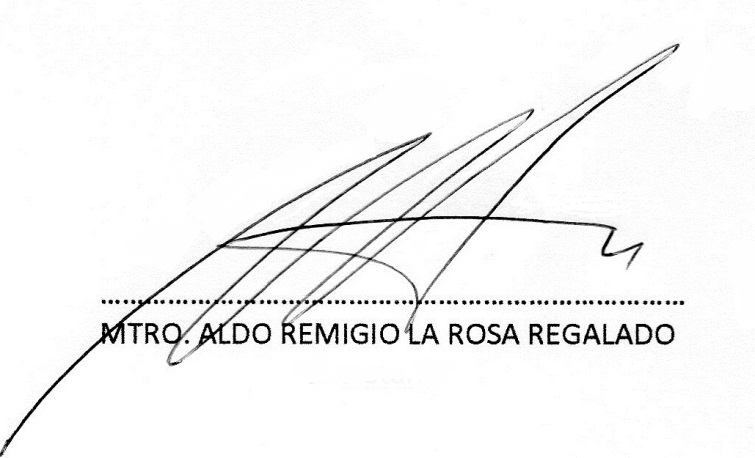 DocenteLínea de CarreraÁrea de formación profesional especializada.Semestre académico2020-ICódigo del curso357Créditos4Horas semanales6CicloVISecciónANombre del docenteMtr. Aldo Remigio La Rosa regaladoCorreo institucionalalarosa@unjfsc.edu.peN° celular977311070CAPACIDAD DE LA UNIDAD DIDACTICANOMBRE DE LA UNIDAD DIDACTICASEMANASUNIDADIAnte las múltiples relaciones pri-vadas regidas por los contratos EXPLICA los principios y reglas generales de los contratosLos conceptos generales de los contratos.1-4UNIDADIIA fin de plasmar un contrato DE-TERMINA las formas como se ge-nera un contrato.El consentimiento.5-8UNIDADIIISiendo el contrato un supra con-cepto al ser una de las fuentes de las obligaciones, DESCRIBE el ob-jeto y los efectos del contrato.El objeto y los efectos del contrato9-12UNIDADIVAnte las diversas formas como se puede incumplir o utilizar mal un contrato CONOCE las garantías que existen para revisar los térmi-nos contractuales.Las garantías del contrato.13-16NUMEROINDICADORES DE CAPACIDAD AL FINALIZAR EL CURSO1UTILIZA los nuevos conocimientos teniendo como base las normas del Derecho Civil.2DESCUBRE las diversas clases de contratos tomando como base la doctrina y las normas contractuales.3ANALIZA los elementos del contrato considerando su tipo y sus características propias.4MANEJA las disposiciones generales sobre el contrato y las aplica en la solución de problemas.5VALIDA la formación del contrato considerando sus etapas y las normas civiles.6ENCUENTRA los elementos circunstanciales del contrato para la solución de problemas jurídicos.7DISEÑA contratos considerando sus aplicaciones en las diferentes ramas del Derecho.8SELECCIONA la doctrina y la jurisprudencia en orden a su aplicación práctica en el Derecho Contractual.9VALIDA las teorías del Derecho Contractual peruano con base a la doctrina y a la jurispru-dencia, tomando como base al Código Civil.10RELACIONA los efectos del contrato con los efectos de todo acto jurídico, y los compara para su mejor aplicación.11ORGANIZA sus conocimientos tomando como base las disposiciones normativas y sus aplicaciones.12ESTRUCTURA los contratos tomando como base a las normas, los usos y las reglas de Derecho.13RESUELVE problemas derivados de la excesiva onerosidad, considerando las bases del nuevo Derecho Contractual.14DETERMINA las formas como se lesiona a los contratantes, considerando las disposiciones del Código Civil.15REDACTA todo tipo de contratos incluyendo pactos arrales, considerando que su uso aún se mantiene en la sociedad.16APLICA las normas sobre el saneamiento, tomando a la doctrina y a la jurisprudencia en la solución de casos.Unidad Didáctica I:    LOS CONCEPTOS GENERALES DEL CONTRATOSCAPACIDAD DE LA UNIDAD DIDACTICA I: Ante las múltiples relaciones privadas regidas por los contratos EXPLICA los principios y reglas generales de los contratos.CAPACIDAD DE LA UNIDAD DIDACTICA I: Ante las múltiples relaciones privadas regidas por los contratos EXPLICA los principios y reglas generales de los contratos.CAPACIDAD DE LA UNIDAD DIDACTICA I: Ante las múltiples relaciones privadas regidas por los contratos EXPLICA los principios y reglas generales de los contratos.CAPACIDAD DE LA UNIDAD DIDACTICA I: Ante las múltiples relaciones privadas regidas por los contratos EXPLICA los principios y reglas generales de los contratos.CAPACIDAD DE LA UNIDAD DIDACTICA I: Ante las múltiples relaciones privadas regidas por los contratos EXPLICA los principios y reglas generales de los contratos.CAPACIDAD DE LA UNIDAD DIDACTICA I: Ante las múltiples relaciones privadas regidas por los contratos EXPLICA los principios y reglas generales de los contratos.CAPACIDAD DE LA UNIDAD DIDACTICA I: Ante las múltiples relaciones privadas regidas por los contratos EXPLICA los principios y reglas generales de los contratos.CAPACIDAD DE LA UNIDAD DIDACTICA I: Ante las múltiples relaciones privadas regidas por los contratos EXPLICA los principios y reglas generales de los contratos.Unidad Didáctica I:    LOS CONCEPTOS GENERALES DEL CONTRATOSSemanaContenidosContenidosContenidosContenidosEstrategiadidácticaIndicadores de logro de lacapacidadIndicadores de logro de lacapacidadUnidad Didáctica I:    LOS CONCEPTOS GENERALES DEL CONTRATOSSemanaConceptualProcedimentalProcedimentalActitudinalEstrategiadidácticaIndicadores de logro de lacapacidadIndicadores de logro de lacapacidadUnidad Didáctica I:    LOS CONCEPTOS GENERALES DEL CONTRATOS1Nociones preliminares: Los contratos y el Dere-cho Civil. Definición. Bre-ve Historia del Con-trato. Principios jurídicos de los contratos. Interpretación del contrato.DESCUBRE las nociones básicas del Derecho Con-tractualDESCUBRE las nociones básicas del Derecho Con-tractualAPRECIA, los nuevos cono-cimientos de esta área im-portante del Derecho Civil.Expositiva (Docente/Alumno)Uso de Google MeetDebate dirigido (Discusiones)Foros, chatLecturasUso de reposito-rios Lluvia de ideas (Saberes previos)Foros, chatUTILIZA los nuevos conocimientos teniendo como base las normas del derecho Civil.UTILIZA los nuevos conocimientos teniendo como base las normas del derecho Civil.Unidad Didáctica I:    LOS CONCEPTOS GENERALES DEL CONTRATOS2Las diversas clasifica-ciones de los contratos.ANALIZA las clasifica-ciones de los contratos según la doctrina.ANALIZA las clasifica-ciones de los contratos según la doctrina.COMPARTE sus ideas sobre las posiciones respecto a la clasificación de los contra-tosExpositiva (Docente/Alumno)Uso de Google MeetDebate dirigido (Discusiones)Foros, chatLecturasUso de reposito-rios Lluvia de ideas (Saberes previos)Foros, chatDESCUBRE las diversas clases de contratos tomando como base la doctrina y las normas contractuales.DESCUBRE las diversas clases de contratos tomando como base la doctrina y las normas contractuales.Unidad Didáctica I:    LOS CONCEPTOS GENERALES DEL CONTRATOS3Elementos del contrato.  El consentimiento. El objeto del contrato. Re-quisitos del contrato. Anomalías del contrato.RELACIONA los elementos del contrato con la Teoría del Acto Jurídico.RELACIONA los elementos del contrato con la Teoría del Acto Jurídico.VALORA los argumentos doctrinales sobre los ele-mentos del contrato.Expositiva (Docente/Alumno)Uso de Google MeetDebate dirigido (Discusiones)Foros, chatLecturasUso de reposito-rios Lluvia de ideas (Saberes previos)Foros, chatANALIZA los elementos del contrato considerando su tipo y sus caracte-rísticas propias.ANALIZA los elementos del contrato considerando su tipo y sus caracte-rísticas propias.Unidad Didáctica I:    LOS CONCEPTOS GENERALES DEL CONTRATOS4Las disposiciones genera-les sobre el contrato esta-blecidas en el Código Civil y la forma del contrato.IDENTIFICA las disposicio-nes generales en todo el derecho civil.IDENTIFICA las disposicio-nes generales en todo el derecho civil.COOPERA con una actitud crítica en descubrir las rela-ciones de la parte general con otras áreas del Derecho.Expositiva (Docente/Alumno)Uso de Google MeetDebate dirigido (Discusiones)Foros, chatLecturasUso de reposito-rios Lluvia de ideas (Saberes previos)Foros, chatMANEJA las disposiciones generales sobre el contrato y las aplica en la solución de problemas.MANEJA las disposiciones generales sobre el contrato y las aplica en la solución de problemas.Unidad Didáctica I:    LOS CONCEPTOS GENERALES DEL CONTRATOSEVALUACION DE LA UNIDAD DIDACTICAEVALUACION DE LA UNIDAD DIDACTICAEVALUACION DE LA UNIDAD DIDACTICAEVALUACION DE LA UNIDAD DIDACTICAEVALUACION DE LA UNIDAD DIDACTICAEVALUACION DE LA UNIDAD DIDACTICAEVALUACION DE LA UNIDAD DIDACTICAUnidad Didáctica I:    LOS CONCEPTOS GENERALES DEL CONTRATOSEVIDENCIA DE CONOCIMIENTOSEVIDENCIA DE CONOCIMIENTOSEVIDENCIA DE PRODUCTOEVIDENCIA DE PRODUCTOEVIDENCIA DE PRODUCTOEVIDENCIA DE PRODUCTOEVIDENCIA DE DESEMPEÑOUnidad Didáctica I:    LOS CONCEPTOS GENERALES DEL CONTRATOSEstudio de casosCuestionariosEstudio de casosCuestionariosTrabajos individuales y/o grupalesSoluciones a ejercicios propuestosTrabajos individuales y/o grupalesSoluciones a ejercicios propuestosTrabajos individuales y/o grupalesSoluciones a ejercicios propuestosTrabajos individuales y/o grupalesSoluciones a ejercicios propuestosComportamiento en clase vir-tual y chatUnidad Didáctica II: El consentimiento.CAPACIDAD DE LA UNIDAD DIDACTICA II: A fin de plasmar un contrato DETERMINA las formas como se genera un contrato.CAPACIDAD DE LA UNIDAD DIDACTICA II: A fin de plasmar un contrato DETERMINA las formas como se genera un contrato.CAPACIDAD DE LA UNIDAD DIDACTICA II: A fin de plasmar un contrato DETERMINA las formas como se genera un contrato.CAPACIDAD DE LA UNIDAD DIDACTICA II: A fin de plasmar un contrato DETERMINA las formas como se genera un contrato.CAPACIDAD DE LA UNIDAD DIDACTICA II: A fin de plasmar un contrato DETERMINA las formas como se genera un contrato.CAPACIDAD DE LA UNIDAD DIDACTICA II: A fin de plasmar un contrato DETERMINA las formas como se genera un contrato.CAPACIDAD DE LA UNIDAD DIDACTICA II: A fin de plasmar un contrato DETERMINA las formas como se genera un contrato.CAPACIDAD DE LA UNIDAD DIDACTICA II: A fin de plasmar un contrato DETERMINA las formas como se genera un contrato.Unidad Didáctica II: El consentimiento.SemanaContenidosContenidosContenidosContenidosEstrategiadidácticaIndicadores de logro de lacapacidadIndicadores de logro de lacapacidadUnidad Didáctica II: El consentimiento.SemanaConceptualProcedimentalProcedimentalActitudinalEstrategiadidácticaIndicadores de logro de lacapacidadIndicadores de logro de lacapacidadUnidad Didáctica II: El consentimiento.5Formación del contrato: Los tratos preliminares. La oferta y la aceptación.ANALIZA los pasos que son necesarios para la formación del contrato.ANALIZA los pasos que son necesarios para la formación del contrato.APRECIA el iter contractual y los momentos más impor-tantes de formación del con-trato.Expositiva (Docente/Alumno)Uso de Google MeetDebate dirigido (Discusiones)Foros, chatLecturasUso de reposito-rios Lluvia de ideas (Saberes previos)Foros, chatVALIDA la formación del contrato considerando sus etapas y las normas civiles.VALIDA la formación del contrato considerando sus etapas y las normas civiles.Unidad Didáctica II: El consentimiento.6Momento y lugar del con-trato: Contrato de comu-nicación no inmediata. Sistema del Código Civil de 1984. Lugar en que se perfecciona el contrato. Los contratos preparato-rios.  FORMULA adecuadamen-te los conceptos sobre las circunstancias del contra-to.FORMULA adecuadamen-te los conceptos sobre las circunstancias del contra-to.COLABORA con la clase en descubrir los conceptos es-tudiados.Expositiva (Docente/Alumno)Uso de Google MeetDebate dirigido (Discusiones)Foros, chatLecturasUso de reposito-rios Lluvia de ideas (Saberes previos)Foros, chatENCUENTRA los elementos circuns-tanciales del contrato para la solución de problemas jurídicos.ENCUENTRA los elementos circuns-tanciales del contrato para la solución de problemas jurídicos.Unidad Didáctica II: El consentimiento.7Concepto de contrato preparatorio. Caracteres y naturaleza jurídica. Adhe-sión por terceros.APLICA las reglas sobre los contratos prepara-torios en la técnica con-tractual (redacción de contratos).APLICA las reglas sobre los contratos prepara-torios en la técnica con-tractual (redacción de contratos).PARTICIPA activamente en la redacción de modelos contractuales.Expositiva (Docente/Alumno)Uso de Google MeetDebate dirigido (Discusiones)Foros, chatLecturasUso de reposito-rios Lluvia de ideas (Saberes previos)Foros, chatDISEÑA contratos considerando sus aplicaciones en las diferentes ramas del Derecho.DISEÑA contratos considerando sus aplicaciones en las diferentes ramas del Derecho.Unidad Didáctica II: El consentimiento.8Cláusulas generales de contratación. El contrato de hecho. Cláusulas gene-rales no válidas. Invalidez de estipulaciones.  Cláu-sulas agregadas al formu-lario. Interpretación a fa-vor de la contraparte.COMENTA las formas có-mo el Derecho protege a los consumidores y usua-rios con estas institu-ciones civiles.COMENTA las formas có-mo el Derecho protege a los consumidores y usua-rios con estas institu-ciones civiles.COMPARTE los conocimien-tos sobre la protección a los consumidores y usuarios.Expositiva (Docente/Alumno)Uso de Google MeetDebate dirigido (Discusiones)Foros, chatLecturasUso de reposito-rios Lluvia de ideas (Saberes previos)Foros, chatSELECCIONA la doctrina y la jurisprudencia en orden a su aplicación práctica en el Derecho Contractual.SELECCIONA la doctrina y la jurisprudencia en orden a su aplicación práctica en el Derecho Contractual.Unidad Didáctica II: El consentimiento.EVALUACION DE LA UNIDAD DIDACTICAEVALUACION DE LA UNIDAD DIDACTICAEVALUACION DE LA UNIDAD DIDACTICAEVALUACION DE LA UNIDAD DIDACTICAEVALUACION DE LA UNIDAD DIDACTICAEVALUACION DE LA UNIDAD DIDACTICAEVALUACION DE LA UNIDAD DIDACTICAUnidad Didáctica II: El consentimiento.EVIDENCIA DE CONOCIMIENTOSEVIDENCIA DE CONOCIMIENTOSEVIDENCIA DE PRODUCTOEVIDENCIA DE PRODUCTOEVIDENCIA DE PRODUCTOEVIDENCIA DE PRODUCTOEVIDENCIA DE DESEMPEÑOUnidad Didáctica II: El consentimiento.Estudio de casosCuestionariosEstudio de casosCuestionariosTrabajos individuales y/o grupalesSoluciones a ejercicios propuestosTrabajos individuales y/o grupalesSoluciones a ejercicios propuestosTrabajos individuales y/o grupalesSoluciones a ejercicios propuestosTrabajos individuales y/o grupalesSoluciones a ejercicios propuestosComportamiento en clase vir-tual y chatUnidad Didáctica III: El objeto y los efectos del contrato.Unidad Didáctica III: El objeto y los efectos del contrato.CAPACIDAD DE LA UNIDAD DIDACTICA III: Siendo el contrato un supra concepto al ser una de las fuentes de las obligaciones, DESCRIBE el objeto y los efectos del contrato.CAPACIDAD DE LA UNIDAD DIDACTICA III: Siendo el contrato un supra concepto al ser una de las fuentes de las obligaciones, DESCRIBE el objeto y los efectos del contrato.CAPACIDAD DE LA UNIDAD DIDACTICA III: Siendo el contrato un supra concepto al ser una de las fuentes de las obligaciones, DESCRIBE el objeto y los efectos del contrato.CAPACIDAD DE LA UNIDAD DIDACTICA III: Siendo el contrato un supra concepto al ser una de las fuentes de las obligaciones, DESCRIBE el objeto y los efectos del contrato.CAPACIDAD DE LA UNIDAD DIDACTICA III: Siendo el contrato un supra concepto al ser una de las fuentes de las obligaciones, DESCRIBE el objeto y los efectos del contrato.CAPACIDAD DE LA UNIDAD DIDACTICA III: Siendo el contrato un supra concepto al ser una de las fuentes de las obligaciones, DESCRIBE el objeto y los efectos del contrato.CAPACIDAD DE LA UNIDAD DIDACTICA III: Siendo el contrato un supra concepto al ser una de las fuentes de las obligaciones, DESCRIBE el objeto y los efectos del contrato.CAPACIDAD DE LA UNIDAD DIDACTICA III: Siendo el contrato un supra concepto al ser una de las fuentes de las obligaciones, DESCRIBE el objeto y los efectos del contrato.CAPACIDAD DE LA UNIDAD DIDACTICA III: Siendo el contrato un supra concepto al ser una de las fuentes de las obligaciones, DESCRIBE el objeto y los efectos del contrato.CAPACIDAD DE LA UNIDAD DIDACTICA III: Siendo el contrato un supra concepto al ser una de las fuentes de las obligaciones, DESCRIBE el objeto y los efectos del contrato.CAPACIDAD DE LA UNIDAD DIDACTICA III: Siendo el contrato un supra concepto al ser una de las fuentes de las obligaciones, DESCRIBE el objeto y los efectos del contrato.CAPACIDAD DE LA UNIDAD DIDACTICA III: Siendo el contrato un supra concepto al ser una de las fuentes de las obligaciones, DESCRIBE el objeto y los efectos del contrato.CAPACIDAD DE LA UNIDAD DIDACTICA III: Siendo el contrato un supra concepto al ser una de las fuentes de las obligaciones, DESCRIBE el objeto y los efectos del contrato.CAPACIDAD DE LA UNIDAD DIDACTICA III: Siendo el contrato un supra concepto al ser una de las fuentes de las obligaciones, DESCRIBE el objeto y los efectos del contrato.CAPACIDAD DE LA UNIDAD DIDACTICA III: Siendo el contrato un supra concepto al ser una de las fuentes de las obligaciones, DESCRIBE el objeto y los efectos del contrato.Unidad Didáctica III: El objeto y los efectos del contrato.Unidad Didáctica III: El objeto y los efectos del contrato.SemanaSemanaContenidosContenidosContenidosContenidosContenidosContenidosContenidosEstrategiadidácticaEstrategiadidácticaIndicadores de logro de lacapacidadIndicadores de logro de lacapacidadIndicadores de logro de lacapacidadIndicadores de logro de lacapacidadUnidad Didáctica III: El objeto y los efectos del contrato.Unidad Didáctica III: El objeto y los efectos del contrato.SemanaSemanaConceptualProcedimentalProcedimentalProcedimentalProcedimentalActitudinalActitudinalEstrategiadidácticaEstrategiadidácticaIndicadores de logro de lacapacidadIndicadores de logro de lacapacidadIndicadores de logro de lacapacidadIndicadores de logro de lacapacidadUnidad Didáctica III: El objeto y los efectos del contrato.Unidad Didáctica III: El objeto y los efectos del contrato.99El objeto del contrato: Obligación lícita y presta-ción posible. Nulidad del contrato sobre derechos sucesorios y sobre bienes adquiribles en el futuro. Determinación del objeto por un tercero. Bienes fu-turos, ajenos, afectados y litigiosos.IDENTIFICA cuál es el ob-jeto del contrato según el Código Civil.IDENTIFICA cuál es el ob-jeto del contrato según el Código Civil.IDENTIFICA cuál es el ob-jeto del contrato según el Código Civil.IDENTIFICA cuál es el ob-jeto del contrato según el Código Civil.ACEPTA una de las teorías respecto a qué es el objeto del contrato.ACEPTA una de las teorías respecto a qué es el objeto del contrato.Expositiva (Docente/Alumno)Uso de Google MeetDebate dirigido (Discusiones)Foros, chatLecturasUso de reposito-rios Lluvia de ideas (Saberes previos)Foros, chatExpositiva (Docente/Alumno)Uso de Google MeetDebate dirigido (Discusiones)Foros, chatLecturasUso de reposito-rios Lluvia de ideas (Saberes previos)Foros, chatVALIDA las teorías del Derecho Con-tractual peruano con base a la doc-trina y a la jurisprudencia, tomando como base al Código Civil.VALIDA las teorías del Derecho Con-tractual peruano con base a la doc-trina y a la jurisprudencia, tomando como base al Código Civil.VALIDA las teorías del Derecho Con-tractual peruano con base a la doc-trina y a la jurisprudencia, tomando como base al Código Civil.VALIDA las teorías del Derecho Con-tractual peruano con base a la doc-trina y a la jurisprudencia, tomando como base al Código Civil.Unidad Didáctica III: El objeto y los efectos del contrato.Unidad Didáctica III: El objeto y los efectos del contrato.1010Efectos del contrato: Relatividad y efectos del contrato. Efectos del contrato en relación a tercero. La oponibilidad del contrato.DESCRIBE los efectos rela-tivos del contrato y la oponibilidad como ine-ficacia del contrato.DESCRIBE los efectos rela-tivos del contrato y la oponibilidad como ine-ficacia del contrato.DESCRIBE los efectos rela-tivos del contrato y la oponibilidad como ine-ficacia del contrato.DESCRIBE los efectos rela-tivos del contrato y la oponibilidad como ine-ficacia del contrato.RECONOCE que en el Dere-cho actual los contratos no son absolutos sino relativos.RECONOCE que en el Dere-cho actual los contratos no son absolutos sino relativos.Expositiva (Docente/Alumno)Uso de Google MeetDebate dirigido (Discusiones)Foros, chatLecturasUso de reposito-rios Lluvia de ideas (Saberes previos)Foros, chatExpositiva (Docente/Alumno)Uso de Google MeetDebate dirigido (Discusiones)Foros, chatLecturasUso de reposito-rios Lluvia de ideas (Saberes previos)Foros, chatRELACIONA los efectos del contrato con los efectos de todo acto jurídico, y los compara para su mejor aplicación.RELACIONA los efectos del contrato con los efectos de todo acto jurídico, y los compara para su mejor aplicación.RELACIONA los efectos del contrato con los efectos de todo acto jurídico, y los compara para su mejor aplicación.RELACIONA los efectos del contrato con los efectos de todo acto jurídico, y los compara para su mejor aplicación.Unidad Didáctica III: El objeto y los efectos del contrato.Unidad Didáctica III: El objeto y los efectos del contrato.1111Contratos con prestacio-nes recíprocas. La extin-ción del contrato.  Riesgos por imposibilidad sobrevi-niente. Cesión de posición contractual.INTERPRETA las institucio-nes de las prestaciones recíprocas y la cesión con-tractual.INTERPRETA las institucio-nes de las prestaciones recíprocas y la cesión con-tractual.INTERPRETA las institucio-nes de las prestaciones recíprocas y la cesión con-tractual.INTERPRETA las institucio-nes de las prestaciones recíprocas y la cesión con-tractual.COMPARTE los efectos que se derivan de las prestacio-nes recíprocas y de la cesión de posición contractual.COMPARTE los efectos que se derivan de las prestacio-nes recíprocas y de la cesión de posición contractual.Expositiva (Docente/Alumno)Uso de Google MeetDebate dirigido (Discusiones)Foros, chatLecturasUso de reposito-rios Lluvia de ideas (Saberes previos)Foros, chatExpositiva (Docente/Alumno)Uso de Google MeetDebate dirigido (Discusiones)Foros, chatLecturasUso de reposito-rios Lluvia de ideas (Saberes previos)Foros, chatORGANIZA sus conocimientos to-mando como base las disposiciones normativas y sus aplicaciones.ORGANIZA sus conocimientos to-mando como base las disposiciones normativas y sus aplicaciones.ORGANIZA sus conocimientos to-mando como base las disposiciones normativas y sus aplicaciones.ORGANIZA sus conocimientos to-mando como base las disposiciones normativas y sus aplicaciones.Unidad Didáctica III: El objeto y los efectos del contrato.Unidad Didáctica III: El objeto y los efectos del contrato.1212 Contrato a favor de tercero. Promesa de la obligación o del hecho de un tercero. Contrato por persona a nombrar.DISEÑA a partir de la teo-ría, los contratos escritos relativos a estos temas.DISEÑA a partir de la teo-ría, los contratos escritos relativos a estos temas.DISEÑA a partir de la teo-ría, los contratos escritos relativos a estos temas.DISEÑA a partir de la teo-ría, los contratos escritos relativos a estos temas.COOPERA en la redacción de contratos a través de la Técnica Contractual.COOPERA en la redacción de contratos a través de la Técnica Contractual.Expositiva (Docente/Alumno)Uso de Google MeetDebate dirigido (Discusiones)Foros, chatLecturasUso de reposito-rios Lluvia de ideas (Saberes previos)Foros, chatExpositiva (Docente/Alumno)Uso de Google MeetDebate dirigido (Discusiones)Foros, chatLecturasUso de reposito-rios Lluvia de ideas (Saberes previos)Foros, chatESTRUCTURA los contratos to-mando como base a las normas, los usos y las reglas de Derecho.ESTRUCTURA los contratos to-mando como base a las normas, los usos y las reglas de Derecho.ESTRUCTURA los contratos to-mando como base a las normas, los usos y las reglas de Derecho.ESTRUCTURA los contratos to-mando como base a las normas, los usos y las reglas de Derecho.Unidad Didáctica III: El objeto y los efectos del contrato.Unidad Didáctica III: El objeto y los efectos del contrato.EVALUACION DE LA UNIDAD DIDACTICAEVALUACION DE LA UNIDAD DIDACTICAEVALUACION DE LA UNIDAD DIDACTICAEVALUACION DE LA UNIDAD DIDACTICAEVALUACION DE LA UNIDAD DIDACTICAEVALUACION DE LA UNIDAD DIDACTICAEVALUACION DE LA UNIDAD DIDACTICAEVALUACION DE LA UNIDAD DIDACTICAEVALUACION DE LA UNIDAD DIDACTICAEVALUACION DE LA UNIDAD DIDACTICAEVALUACION DE LA UNIDAD DIDACTICAEVALUACION DE LA UNIDAD DIDACTICAEVALUACION DE LA UNIDAD DIDACTICAUnidad Didáctica III: El objeto y los efectos del contrato.Unidad Didáctica III: El objeto y los efectos del contrato.EVIDENCIA DE CONOCIMIENTOSEVIDENCIA DE CONOCIMIENTOSEVIDENCIA DE CONOCIMIENTOSEVIDENCIA DE PRODUCTOEVIDENCIA DE PRODUCTOEVIDENCIA DE PRODUCTOEVIDENCIA DE PRODUCTOEVIDENCIA DE PRODUCTOEVIDENCIA DE PRODUCTOEVIDENCIA DE PRODUCTOEVIDENCIA DE DESEMPEÑOEVIDENCIA DE DESEMPEÑOEVIDENCIA DE DESEMPEÑOUnidad Didáctica III: El objeto y los efectos del contrato.Unidad Didáctica III: El objeto y los efectos del contrato.Estudio de casosCuestionariosEstudio de casosCuestionariosEstudio de casosCuestionariosTrabajos individuales y/o grupalesSoluciones a ejercicios propuestosTrabajos individuales y/o grupalesSoluciones a ejercicios propuestosTrabajos individuales y/o grupalesSoluciones a ejercicios propuestosTrabajos individuales y/o grupalesSoluciones a ejercicios propuestosTrabajos individuales y/o grupalesSoluciones a ejercicios propuestosTrabajos individuales y/o grupalesSoluciones a ejercicios propuestosTrabajos individuales y/o grupalesSoluciones a ejercicios propuestosComportamiento en clase vir-tual y chatComportamiento en clase vir-tual y chatComportamiento en clase vir-tual y chatUnidad Didáctica IV: Las garantías del contratoUnidad Didáctica IV: Las garantías del contratoCapacidad de la Unidad Didáctica IV: Ante las diversas formas como se puede incumplir o utilizar mal un contrato CONOCE las ga-rantías que existen para revisar los términos contractuales.Capacidad de la Unidad Didáctica IV: Ante las diversas formas como se puede incumplir o utilizar mal un contrato CONOCE las ga-rantías que existen para revisar los términos contractuales.Capacidad de la Unidad Didáctica IV: Ante las diversas formas como se puede incumplir o utilizar mal un contrato CONOCE las ga-rantías que existen para revisar los términos contractuales.Capacidad de la Unidad Didáctica IV: Ante las diversas formas como se puede incumplir o utilizar mal un contrato CONOCE las ga-rantías que existen para revisar los términos contractuales.Capacidad de la Unidad Didáctica IV: Ante las diversas formas como se puede incumplir o utilizar mal un contrato CONOCE las ga-rantías que existen para revisar los términos contractuales.Capacidad de la Unidad Didáctica IV: Ante las diversas formas como se puede incumplir o utilizar mal un contrato CONOCE las ga-rantías que existen para revisar los términos contractuales.Capacidad de la Unidad Didáctica IV: Ante las diversas formas como se puede incumplir o utilizar mal un contrato CONOCE las ga-rantías que existen para revisar los términos contractuales.Capacidad de la Unidad Didáctica IV: Ante las diversas formas como se puede incumplir o utilizar mal un contrato CONOCE las ga-rantías que existen para revisar los términos contractuales.Capacidad de la Unidad Didáctica IV: Ante las diversas formas como se puede incumplir o utilizar mal un contrato CONOCE las ga-rantías que existen para revisar los términos contractuales.Capacidad de la Unidad Didáctica IV: Ante las diversas formas como se puede incumplir o utilizar mal un contrato CONOCE las ga-rantías que existen para revisar los términos contractuales.Capacidad de la Unidad Didáctica IV: Ante las diversas formas como se puede incumplir o utilizar mal un contrato CONOCE las ga-rantías que existen para revisar los términos contractuales.Capacidad de la Unidad Didáctica IV: Ante las diversas formas como se puede incumplir o utilizar mal un contrato CONOCE las ga-rantías que existen para revisar los términos contractuales.Capacidad de la Unidad Didáctica IV: Ante las diversas formas como se puede incumplir o utilizar mal un contrato CONOCE las ga-rantías que existen para revisar los términos contractuales.Capacidad de la Unidad Didáctica IV: Ante las diversas formas como se puede incumplir o utilizar mal un contrato CONOCE las ga-rantías que existen para revisar los términos contractuales.Capacidad de la Unidad Didáctica IV: Ante las diversas formas como se puede incumplir o utilizar mal un contrato CONOCE las ga-rantías que existen para revisar los términos contractuales.Capacidad de la Unidad Didáctica IV: Ante las diversas formas como se puede incumplir o utilizar mal un contrato CONOCE las ga-rantías que existen para revisar los términos contractuales.Capacidad de la Unidad Didáctica IV: Ante las diversas formas como se puede incumplir o utilizar mal un contrato CONOCE las ga-rantías que existen para revisar los términos contractuales.Unidad Didáctica IV: Las garantías del contratoUnidad Didáctica IV: Las garantías del contratoSemanaSemanaContenidosContenidosContenidosContenidosContenidosContenidosContenidosContenidosContenidosEstrategiadidácticaEstrategiadidácticaEstrategiadidácticaEstrategiadidácticaIndicadores de logro de lacapacidadIndicadores de logro de lacapacidadUnidad Didáctica IV: Las garantías del contratoUnidad Didáctica IV: Las garantías del contratoSemanaSemanaConceptualConceptualConceptualProcedimentalProcedimentalProcedimentalProcedimentalActitudinalActitudinalEstrategiadidácticaEstrategiadidácticaEstrategiadidácticaEstrategiadidácticaIndicadores de logro de lacapacidadIndicadores de logro de lacapacidadUnidad Didáctica IV: Las garantías del contratoUnidad Didáctica IV: Las garantías del contrato1313La excesiva onerosidad de la prestación: Contratos en los que opera. En los con-tratos unilaterales. Nulidad de la renuncia a la acción por excesiva onerosidad y caducidad de la acción.La excesiva onerosidad de la prestación: Contratos en los que opera. En los con-tratos unilaterales. Nulidad de la renuncia a la acción por excesiva onerosidad y caducidad de la acción.La excesiva onerosidad de la prestación: Contratos en los que opera. En los con-tratos unilaterales. Nulidad de la renuncia a la acción por excesiva onerosidad y caducidad de la acción.CONOCE los mecanismos re revisión de los contratos a través de la institución de la excesiva onerosidad de la prestación.CONOCE los mecanismos re revisión de los contratos a través de la institución de la excesiva onerosidad de la prestación.CONOCE los mecanismos re revisión de los contratos a través de la institución de la excesiva onerosidad de la prestación.CONOCE los mecanismos re revisión de los contratos a través de la institución de la excesiva onerosidad de la prestación.ACEPTA los fundamentos del Derecho moderno sobre la revisión de los contratos.ACEPTA los fundamentos del Derecho moderno sobre la revisión de los contratos.Docente/Alumno)Uso de Google MeetDebate dirigido (Discusiones)Foros, chatLecturasUso de reposi-torios Lluvia de ideas (Saberes previos)Foros, chatDocente/Alumno)Uso de Google MeetDebate dirigido (Discusiones)Foros, chatLecturasUso de reposi-torios Lluvia de ideas (Saberes previos)Foros, chatDocente/Alumno)Uso de Google MeetDebate dirigido (Discusiones)Foros, chatLecturasUso de reposi-torios Lluvia de ideas (Saberes previos)Foros, chatDocente/Alumno)Uso de Google MeetDebate dirigido (Discusiones)Foros, chatLecturasUso de reposi-torios Lluvia de ideas (Saberes previos)Foros, chatRESUELVE problemas derivados de la excesiva onerosidad, conside-rando las bases del nuevo Derecho Contractual.RESUELVE problemas derivados de la excesiva onerosidad, conside-rando las bases del nuevo Derecho Contractual.Unidad Didáctica IV: Las garantías del contratoUnidad Didáctica IV: Las garantías del contrato1414La lesión: Clases de lesión.  Acciones del lesionado. Nu-lidad de la renuncia por lesión. Improcedencia de la acción por lesión.  Copro-pietario que pierde el de-recho de accionar.La lesión: Clases de lesión.  Acciones del lesionado. Nu-lidad de la renuncia por lesión. Improcedencia de la acción por lesión.  Copro-pietario que pierde el de-recho de accionar.La lesión: Clases de lesión.  Acciones del lesionado. Nu-lidad de la renuncia por lesión. Improcedencia de la acción por lesión.  Copro-pietario que pierde el de-recho de accionar.EXPLICA cómo se produce la lesión y sus formas, así como las teorías que la explican.EXPLICA cómo se produce la lesión y sus formas, así como las teorías que la explican.EXPLICA cómo se produce la lesión y sus formas, así como las teorías que la explican.EXPLICA cómo se produce la lesión y sus formas, así como las teorías que la explican.RECONOCE la utilidad prác-tica de la lesión en la solución de problemas contractuales.RECONOCE la utilidad prác-tica de la lesión en la solución de problemas contractuales.Docente/Alumno)Uso de Google MeetDebate dirigido (Discusiones)Foros, chatLecturasUso de reposi-torios Lluvia de ideas (Saberes previos)Foros, chatDocente/Alumno)Uso de Google MeetDebate dirigido (Discusiones)Foros, chatLecturasUso de reposi-torios Lluvia de ideas (Saberes previos)Foros, chatDocente/Alumno)Uso de Google MeetDebate dirigido (Discusiones)Foros, chatLecturasUso de reposi-torios Lluvia de ideas (Saberes previos)Foros, chatDocente/Alumno)Uso de Google MeetDebate dirigido (Discusiones)Foros, chatLecturasUso de reposi-torios Lluvia de ideas (Saberes previos)Foros, chatDETERMINA las formas como se lesiona a los contratantes, conside-rando las disposiciones del Código Civil.DETERMINA las formas como se lesiona a los contratantes, conside-rando las disposiciones del Código Civil.Unidad Didáctica IV: Las garantías del contratoUnidad Didáctica IV: Las garantías del contrato1515Las arras. Clases de arras.Las arras. Clases de arras.Las arras. Clases de arras.DESCRIBE las arras y las cla-ses de arras en el Derecho actual.DESCRIBE las arras y las cla-ses de arras en el Derecho actual.DESCRIBE las arras y las cla-ses de arras en el Derecho actual.DESCRIBE las arras y las cla-ses de arras en el Derecho actual.COOPERA en la redacción de contratos que incluyan pactos arrales.COOPERA en la redacción de contratos que incluyan pactos arrales.Docente/Alumno)Uso de Google MeetDebate dirigido (Discusiones)Foros, chatLecturasUso de reposi-torios Lluvia de ideas (Saberes previos)Foros, chatDocente/Alumno)Uso de Google MeetDebate dirigido (Discusiones)Foros, chatLecturasUso de reposi-torios Lluvia de ideas (Saberes previos)Foros, chatDocente/Alumno)Uso de Google MeetDebate dirigido (Discusiones)Foros, chatLecturasUso de reposi-torios Lluvia de ideas (Saberes previos)Foros, chatDocente/Alumno)Uso de Google MeetDebate dirigido (Discusiones)Foros, chatLecturasUso de reposi-torios Lluvia de ideas (Saberes previos)Foros, chatREDACTA todo tipo de contratos incluyendo pactos arrales, conside-rando que su uso aún se mantiene en la sociedad.REDACTA todo tipo de contratos incluyendo pactos arrales, conside-rando que su uso aún se mantiene en la sociedad.Unidad Didáctica IV: Las garantías del contratoUnidad Didáctica IV: Las garantías del contrato1616Saneamiento: Saneamiento por evicción. Saneamiento por vicios o defectos ocul-tos del bien. Saneamiento por hecho propio del trans-ferente.Saneamiento: Saneamiento por evicción. Saneamiento por vicios o defectos ocul-tos del bien. Saneamiento por hecho propio del trans-ferente.Saneamiento: Saneamiento por evicción. Saneamiento por vicios o defectos ocul-tos del bien. Saneamiento por hecho propio del trans-ferente.IDENTIFICA las garantías de saneamiento, sus clases y las formas cómo se solucio-nan.IDENTIFICA las garantías de saneamiento, sus clases y las formas cómo se solucio-nan.IDENTIFICA las garantías de saneamiento, sus clases y las formas cómo se solucio-nan.IDENTIFICA las garantías de saneamiento, sus clases y las formas cómo se solucio-nan.RESUELVE casos en los que se involucre garantías de sanea-mientoRESUELVE casos en los que se involucre garantías de sanea-mientoDocente/Alumno)Uso de Google MeetDebate dirigido (Discusiones)Foros, chatLecturasUso de reposi-torios Lluvia de ideas (Saberes previos)Foros, chatDocente/Alumno)Uso de Google MeetDebate dirigido (Discusiones)Foros, chatLecturasUso de reposi-torios Lluvia de ideas (Saberes previos)Foros, chatDocente/Alumno)Uso de Google MeetDebate dirigido (Discusiones)Foros, chatLecturasUso de reposi-torios Lluvia de ideas (Saberes previos)Foros, chatDocente/Alumno)Uso de Google MeetDebate dirigido (Discusiones)Foros, chatLecturasUso de reposi-torios Lluvia de ideas (Saberes previos)Foros, chatAPLICA las normas sobre el sanea-miento, tomando a la doctrina y a la jurisprudencia en la solución de casos.APLICA las normas sobre el sanea-miento, tomando a la doctrina y a la jurisprudencia en la solución de casos.Unidad Didáctica IV: Las garantías del contratoUnidad Didáctica IV: Las garantías del contratoEVALUACION DE LA UNIDAD DIDACTICAEVALUACION DE LA UNIDAD DIDACTICAEVALUACION DE LA UNIDAD DIDACTICAEVALUACION DE LA UNIDAD DIDACTICAEVALUACION DE LA UNIDAD DIDACTICAEVALUACION DE LA UNIDAD DIDACTICAEVALUACION DE LA UNIDAD DIDACTICAEVALUACION DE LA UNIDAD DIDACTICAEVALUACION DE LA UNIDAD DIDACTICAEVALUACION DE LA UNIDAD DIDACTICAEVALUACION DE LA UNIDAD DIDACTICAEVALUACION DE LA UNIDAD DIDACTICAEVALUACION DE LA UNIDAD DIDACTICAEVALUACION DE LA UNIDAD DIDACTICAEVALUACION DE LA UNIDAD DIDACTICAUnidad Didáctica IV: Las garantías del contratoUnidad Didáctica IV: Las garantías del contratoEVIDENCIA DE CONOCIMIENTOSEVIDENCIA DE CONOCIMIENTOSEVIDENCIA DE CONOCIMIENTOSEVIDENCIA DE CONOCIMIENTOSEVIDENCIA DE CONOCIMIENTOSEVIDENCIA DE PRODUCTOEVIDENCIA DE PRODUCTOEVIDENCIA DE PRODUCTOEVIDENCIA DE PRODUCTOEVIDENCIA DE PRODUCTOEVIDENCIA DE PRODUCTOEVIDENCIA DE PRODUCTOEVIDENCIA DE DESEMPEÑOEVIDENCIA DE DESEMPEÑOEVIDENCIA DE DESEMPEÑOUnidad Didáctica IV: Las garantías del contratoUnidad Didáctica IV: Las garantías del contratoEstudio de casosCuestionariosEstudio de casosCuestionariosEstudio de casosCuestionariosEstudio de casosCuestionariosEstudio de casosCuestionariosTrabajos individuales y/o grupalesSoluciones a ejercicios propuestosTrabajos individuales y/o grupalesSoluciones a ejercicios propuestosTrabajos individuales y/o grupalesSoluciones a ejercicios propuestosTrabajos individuales y/o grupalesSoluciones a ejercicios propuestosTrabajos individuales y/o grupalesSoluciones a ejercicios propuestosTrabajos individuales y/o grupalesSoluciones a ejercicios propuestosTrabajos individuales y/o grupalesSoluciones a ejercicios propuestosComportamiento en clase vir-tual y chatComportamiento en clase vir-tual y chatComportamiento en clase vir-tual y chatVARIABLESPONDERACIONESUNIDADES DIDACTICASDENOMINADAS MODULOSEvaluación de Conocimiento30 %El ciclo académico comprende 4Evaluación de Producto35 %El ciclo académico comprende 4Evaluación de Desempeño35 %El ciclo académico comprende 4